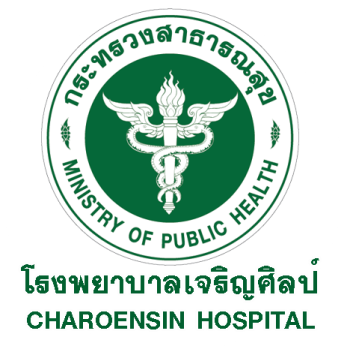 รายงานผลการดำเนินงานโครงการ โครงการพัฒนาคุณภาพงานบริการค้นหาดูแลรักษาผู้ติดเชื้อเอชไอวีและและผู้ป่วยเอดส์ (RRTTR) ภายใต้ระบบหลักประกันสุขภาพถ้วนหน้า โรงพยาบาลเจริญศิลป์อ.เจริญศิลป์ จ.สกลนครปี 2562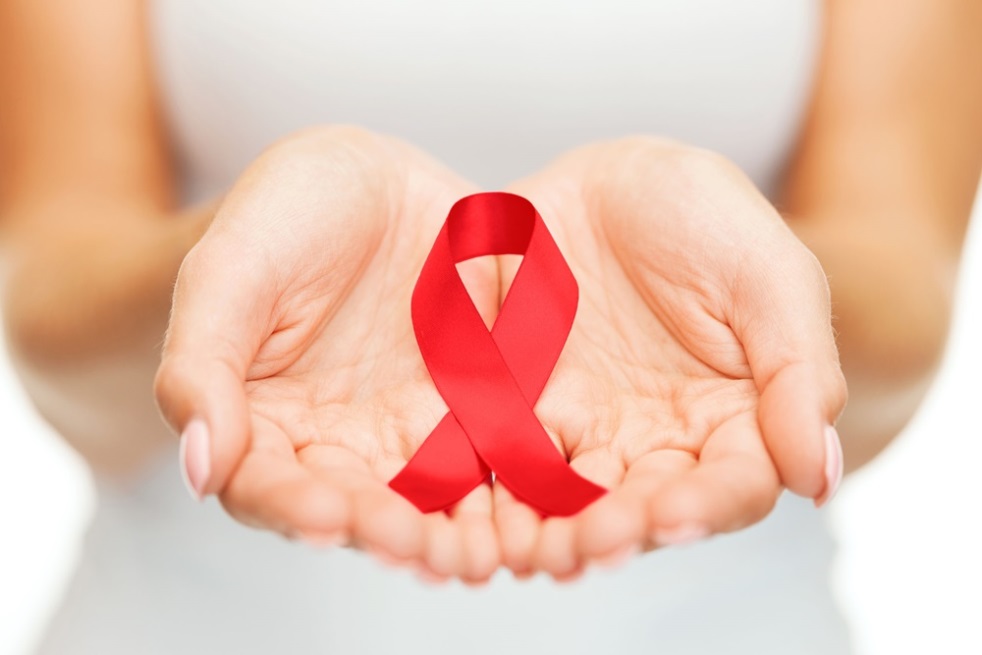 ผู้รับผิดชอบโครงการนางดวงฤดี  วรชิณโรงพยาบาลเจริญศิลป์รายงานผลการดำเนินงาน1. ความเป็นมาและความสำคัญของโครงการและการประเมินโครงการ                โรคเอดส์ถือเป็นปัญหาสาธารณสุขที่สำคัญ ที่ส่งผลกระทบทั้งด้านสุขภาพ สังคม และเศรษฐกิจ แม้ว่าหน่วยงานที่เกี่ยวข้อง ได้ดำเนินงานและแก้ไขปัญหามาโดยตลอด และแนวโน้มการติดเชื้อยังคงเพิ่มขึ้นในกลุ่มประชากรที่มีอายุน้อยลง โดยเฉพาะกลุ่มเยาวชนและวัยทำงาน  ซึ่งเป็นวัยสำคัญที่เป็นกำลังสำคัญในการพัฒนาประเทศต่อไป และสำหรับสถานการณ์โรคเอดส์จังหวัดสกลนคร ตั้งแต่ พ.ศ. ๒๕๓๓ - ๓๐ กันยายน  ๒๕๕๖  พบผู้ป่วยและผู้ติดเชื้อเอดส์   จำนวน  ๓,๔๗๓  ราย  เป็นเพศชาย  ๒,๑๑๘  ราย  เพศหญิง  ๑,๓๕๕ ราย  อัตราส่วนเพศชายต่อเพศหญิงเท่ากับ  ๑.๖ : ๑   พบมากในกลุ่มอายุ  ๓๐ - ๓๔  ปี  ร้อยละ  ๒๗.๘๑   พบปัจจัยเสี่ยงจากการมีเพศสัมพันธ์สูงที่สุด  ร้อยละ  ๗๙.๕๐  และ จากสถิติ ผู้ติดเชื้อและผู้ป่วยเอดส์ที่มีชีวิตอยู่ในพื้นที่ อำเภอเจริญศิลป์ ณ ๓๐ กันยายน  ๒๕๕๘ มีผู้ติดเชื้อ ๑๙๒ ราย ในปี ๒๕๕๙ พบรายใหม่  จำนวน ๑๑ ราย  จากส่วนหนึ่งได้ปรับระบบการให้คำปรึกษาและเจาะเลือด ณ จุดตรวจ (VCT mobile)  ดังนั้น ในการจัดระบบบริการดูแลผู้ติดเชื้อและผู้ป่วยเอดส์  มีความจำเป็นที่จะต้องพิจารณาถึงศักยภาพปัญหาหรือผลกระทบที่เกิดขึ้นกับผู้ติดเชื้อและผู้ป่วยเอดส์ ทั้งในระดับบุคคลและระดับครอบครัว  โดยในปัจจุบัน พบว่า การใช้มาตรการปรับเปลี่ยนพฤติกรรมอย่างเดียวไม่เพียงพอที่จะลดการติดเชื้อเอชไอวีรายใหม่ลงได้ ๒ ใน ๓ ตามเป้าหมายที่กำหนดไว้ใน ปี พ.ศ. ๒๕๕๙ แต่หากใช้มาตรการเสริมเพิ่มเติมจากองค์ความรู้ใหม่ที่พบว่า การรักษาด้วยยาต้านไวรัสแต่เนิ่นๆ จะช่วยป้องกันการติดเชื้อเอชไอวีในคู่ ได้ถึงร้อยละ ๙๖ จะช่วยให้ประเทศไทยบรรลุเป้าหมาย และลดจำนวนผู้ติดเชื้อใหม่เหลือน้อยกว่า ๑,๐๐๐ ราย ภายในปี พ.ศ. ๒๕๗๓ รวมทั้ง จะไม่มีเด็กที่คลอดใหม่ที่ติดเชื้อเอชไอวีในประเทศไทย การดำเนินการตามมาตรการนี้ จะป้องกันการติดเชื้อรายใหม่ได้ ๒๐,๐๐๐ คน และลดการเสียชีวิตจากเอดส์ได้ ๒๒,๐๐๐ คน ในระยะเวลา ๑๐ ปี ของการดำเนินการ  ด้วยเหตุนี้  เพื่อเป็นการพัฒนาการดำเนินงานบริการค้นหา ดูแลรักษาผู้ติดเชื้อและผู้ป่วยเอดส์ เป็นการขับเคลื่อนนโยบายยุติปัญหาเอดส์  โรงพยาบาลเจริญศิลป์ จึงได้จัดทำโครงการพัฒนาคุณภาพงานบริการดูแลรักษาผู้ติดเชื้อเอชไอวีและผู้ป่วยเอดส์ โรงพยาบาลเจริญศิลป์ ปี ๒๕๖๐  ขึ้น2. วัตถุประสงค์ของการประเมินโครงการเพื่อกระตุ้นและส่งเสริมให้ประชาชน  เกิดความตระหนักถึงการมีพฤติกรรมทางเพศที่ถูกต้อง    เพื่อพัฒนาศักยภาพของทีมสุขภาพ ให้มีทักษะในการดูแล ผู้ติดเชื้อผู้ป่วยเอดส์ได้อย่างมีประสิทธิภาพผู้ติดเชื้อผู้ป่วยเอดส์สามารถเข้าถึงบริการรักษาที่มีมาตรฐานโดยทีมสุขภาพผู้ติดเชื้อผู้ป่วยเอดส์มีความเข้าใจในปัญหาและพร้อมในการเผชิญและแก้ปัญหาด้วยตนเอง รวมทั้งการวางแผนในอนาคตไว้ด้วย 3. ขอบเขตของการดำเนินงานโครงการ -	ทีมสุขภาพ และผู้รับผิดชอบงานเอดส์ จาก คปสอ.เจริญศิลป์ -	ผู้ติดเชื้อเอชไอวี/ผู้ป่วยเอดส์  -	ประชากรกลุ่มเสี่ยง (MSM TG )และญาติ ผู้ติดเชื้อเอชไอวี/ผู้ป่วยเอดส์  -	นักเรียนมัธยมใน อ.เจริญศิลป์-	อสม./อาสาสมัคร/ผู้นำชุมชน4. ผลการประเมินโครงการผู้เข้าอบรมมีความรู้ ความเข้าใจโรคเอดส์ โรคติดต่อทางเพศสัมพันธ์และการป้องกัน ร้อยละ ๙๐ประชากกลุ่มเป้าหมายที่รับการตรวจเลือด รู้สถานการณ์ติดเชื้อ ร้อยละ ๙๐ผู้ติดเชื้อและผู้ป่วยเอดส์รายใหม่ ได้รับการรักษาด้วยยาต้านไวรัสแต่เนิ่น ๆ ร้อยละ ๙๐ผู้ติดเชื้อและผู้ป่วยเอดส์คงอยู่ในระบบบริการและกินยาสม่ำเสมอ ร้อยละ ๙๐อัตราป่วยด้วยโรคติดเชื้อฉวยโอกาส < ร้อยละ 5  อัตราการเกิดเชื้อดื้อยาในผู้ป่วยเอดส์  < ร้อยละ 5  5. สรุปค่าใช้จ่ายของโครงการ/กิจกรรม   ดังนี้	          งบประมาณจากสำนักงานหลักประกันสุขภาพแห่งชาติ เขต ๘ อุดรธานี จำนวน 27,0๐๐ บาท                       สองหมื่นเจ็ดพันบาทถ้วน) สำหรับเป็นค่าใช้จ่ายตามโครงการ ดังต่อไปนี้-	 ค่าอาหารกลางวันและอาหารว่าง สำหรับผู้เข้าอบรม    150 คน x 80 บาท x 2 วัน                                                                                                           เงิน  24,๐๐๐ บาท-	ค่าวิทยากรกลุ่มแกนนำสายสัมพันธ์                                                 เป็นเงิน 3,000 บาทหมายเหตุ ทุกรายการสามารถถัวเฉลี่ยจ่ายกันได้โดยเบิกจ่ายตามอัตรา หลักเกณฑ์ ข้อกำหนดและระเบียบของกระทรวงการคลังโดยการเบิกค่าใช้จ่ายในการฝึกอบรม การจัดงาน และการประชุม และการเบิกค่าใช้จ่ายเดินทางไปราชการภายในประเทศ6. สรุปผลและข้อเสนอแนะ              ดำเนินงานบริการค้นหา ดูแลรักษาผู้ติดเชื้อและผู้ป่วยเอดส์ เป็นการขับเคลื่อนนโยบายยุติปัญหาเอดส์  โรงพยาบาลเจริญศิลป์ จึงได้จัดทำโครงการพัฒนาคุณภาพงานบริการดูแลรักษาผู้ติดเชื้อเอชไอวีและผู้ป่วยเอดส์ โรงพยาบาลเจริญศิลป์กิจกรรม-         จัดอบรมและทำกิจกรรมกลุ่มสัมพันธ์เพื่อนช่วยเพื่อนเพื่อประเมินและติดตามสมาชิกรายใหม่-	มีการแจกถุงยางอนามัยและสารหล่อลื่น-	มีการตรวจหาโรคติดต่อทางเพศสัมพันธ์ 3 ช่องทาง-	มีโครงการตรวจเลือดและรักษาทันที (Test &Treat )-        ให้ความรู้เรื่องโรคติดต่อทางเพศสัมพันธ์ วิธีเลือกขนาดถุงยางที่เหมาะสม-        จัดเวทีแลกเปลี่ยน รูปแบบกิจกรรม เรียนรู้เป็นฐานชองสมาชิกกลุ่มสายสัมพันธ์เจริญศิลป์-        อบรมประชนชนกลุ่มเสี่ยงเพื่อค้นหาและนำสู่การตรวจเลือดและเข้าสู่การรักษาด้วยยาต้านไวรัส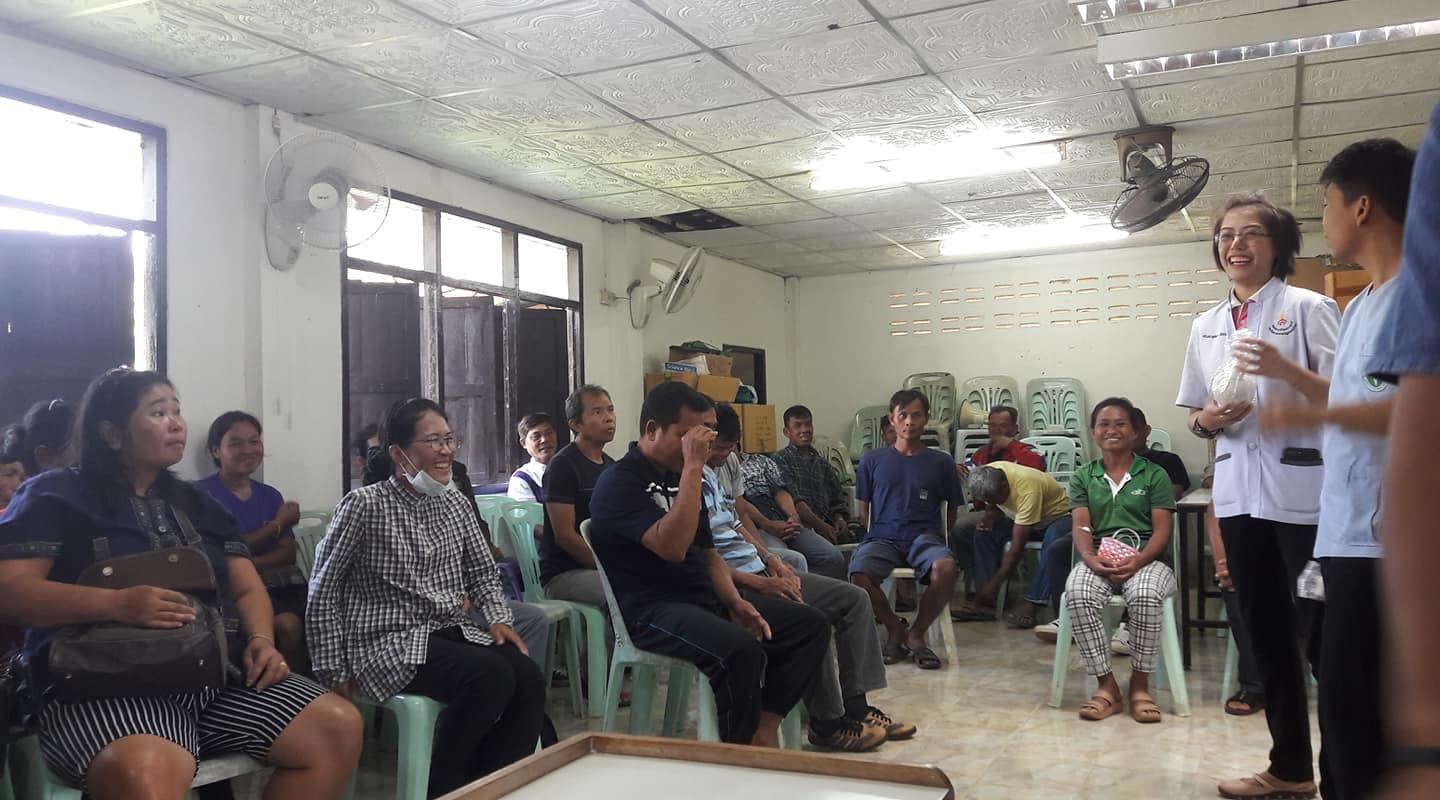 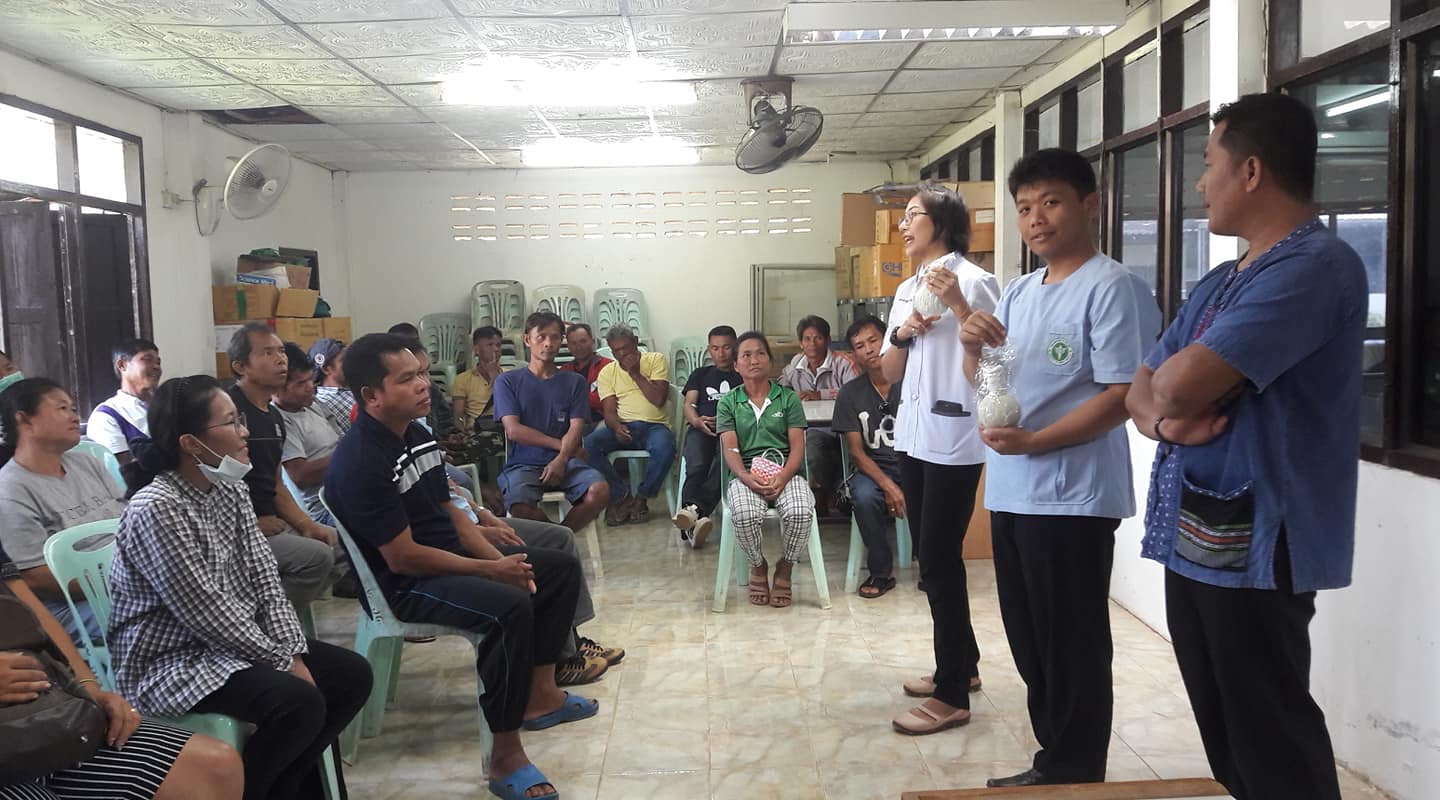 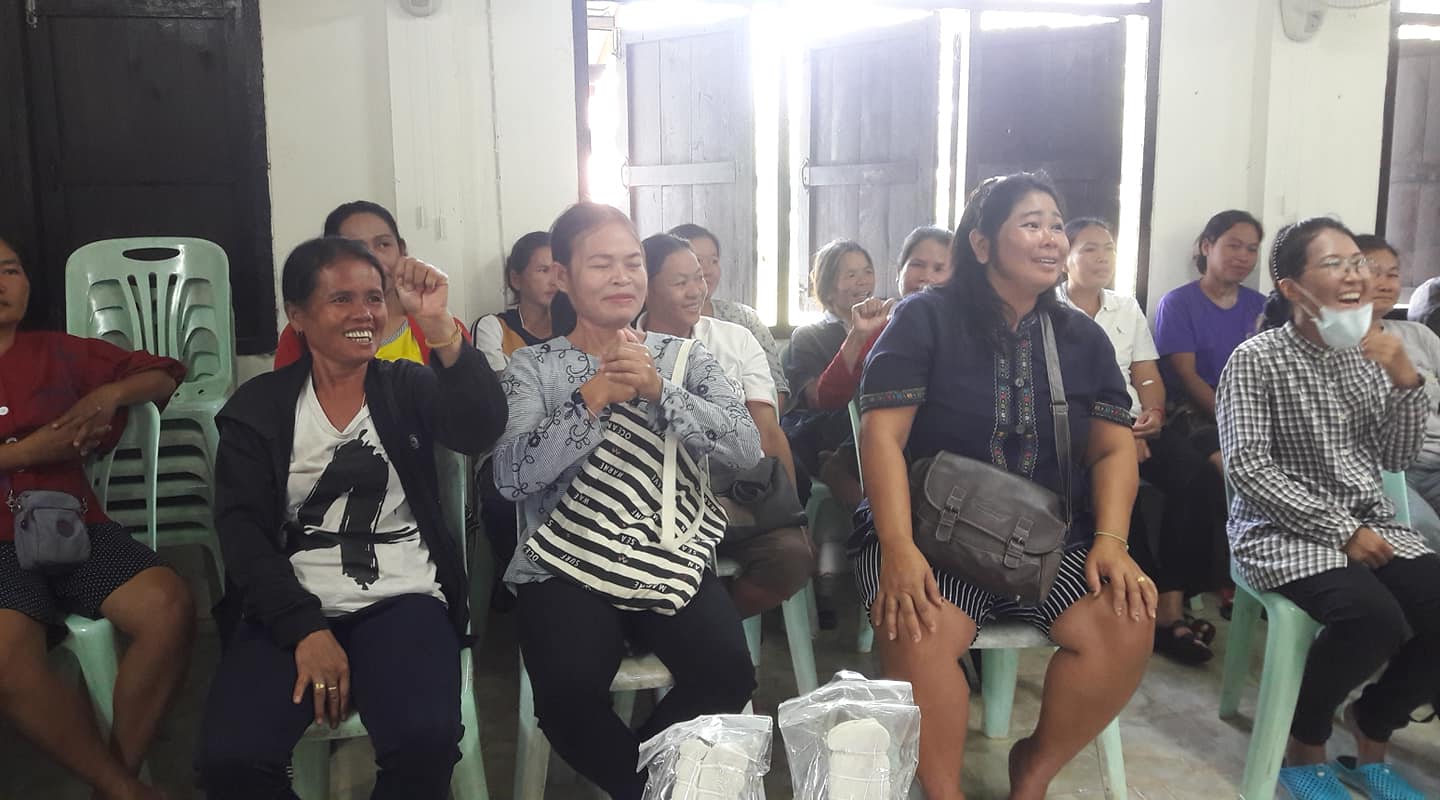 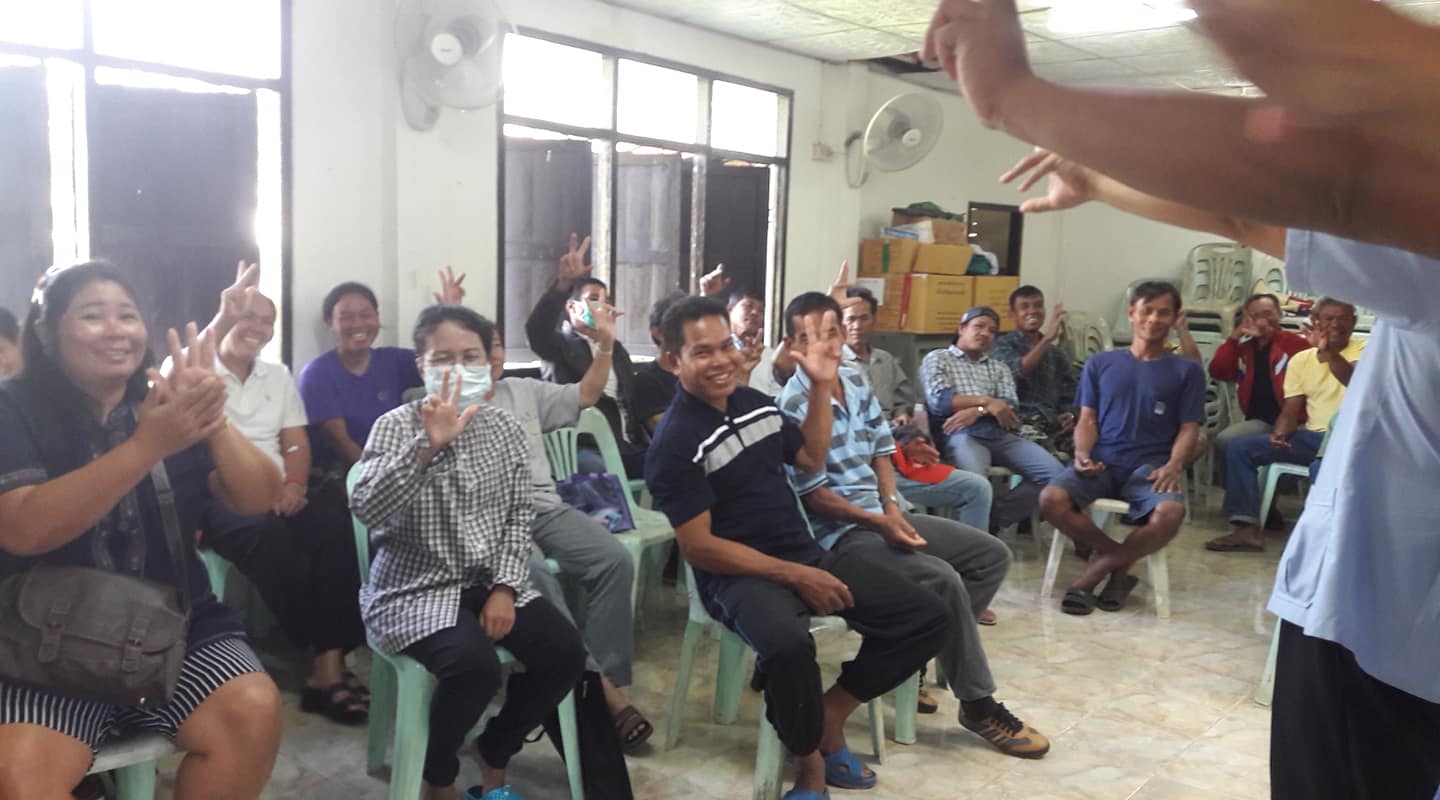 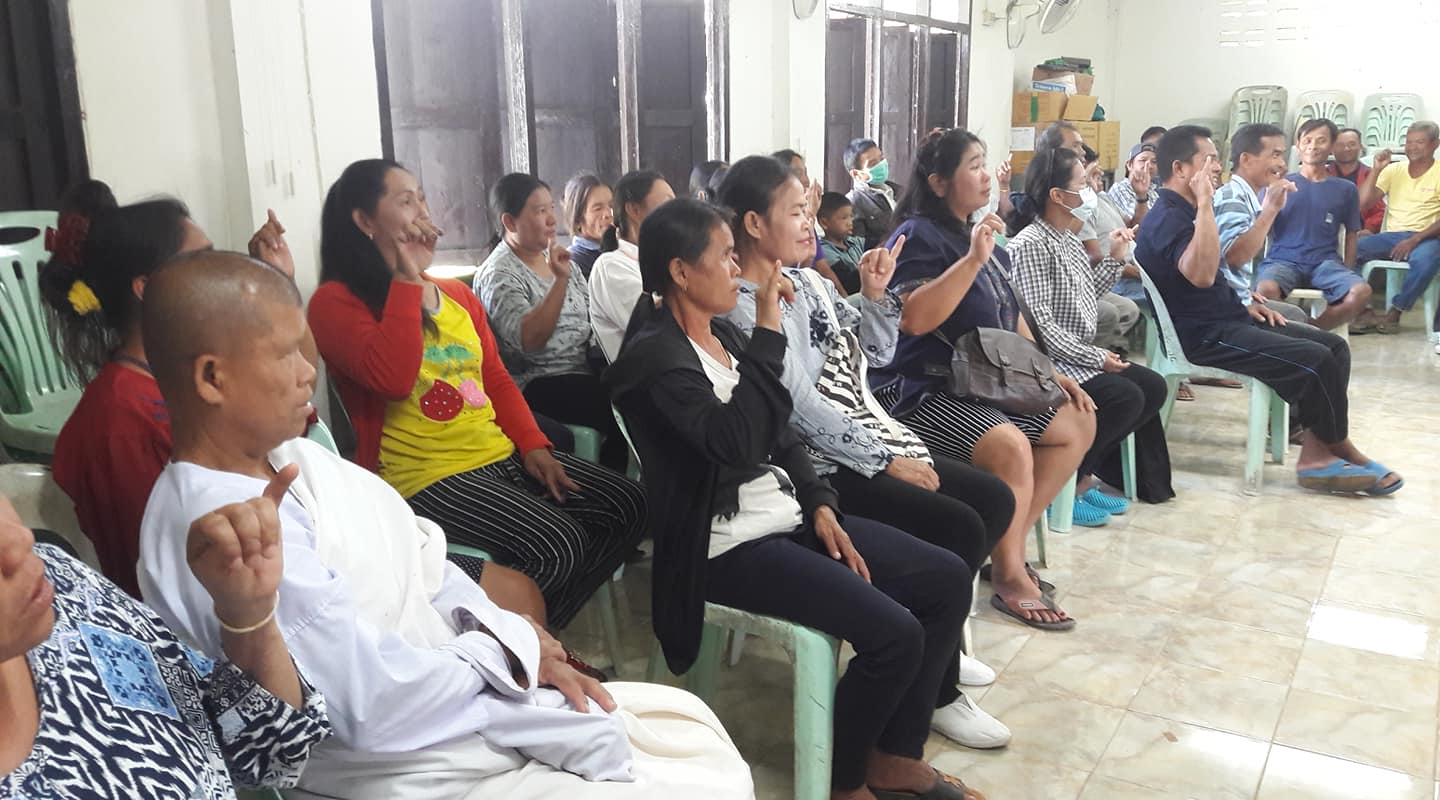 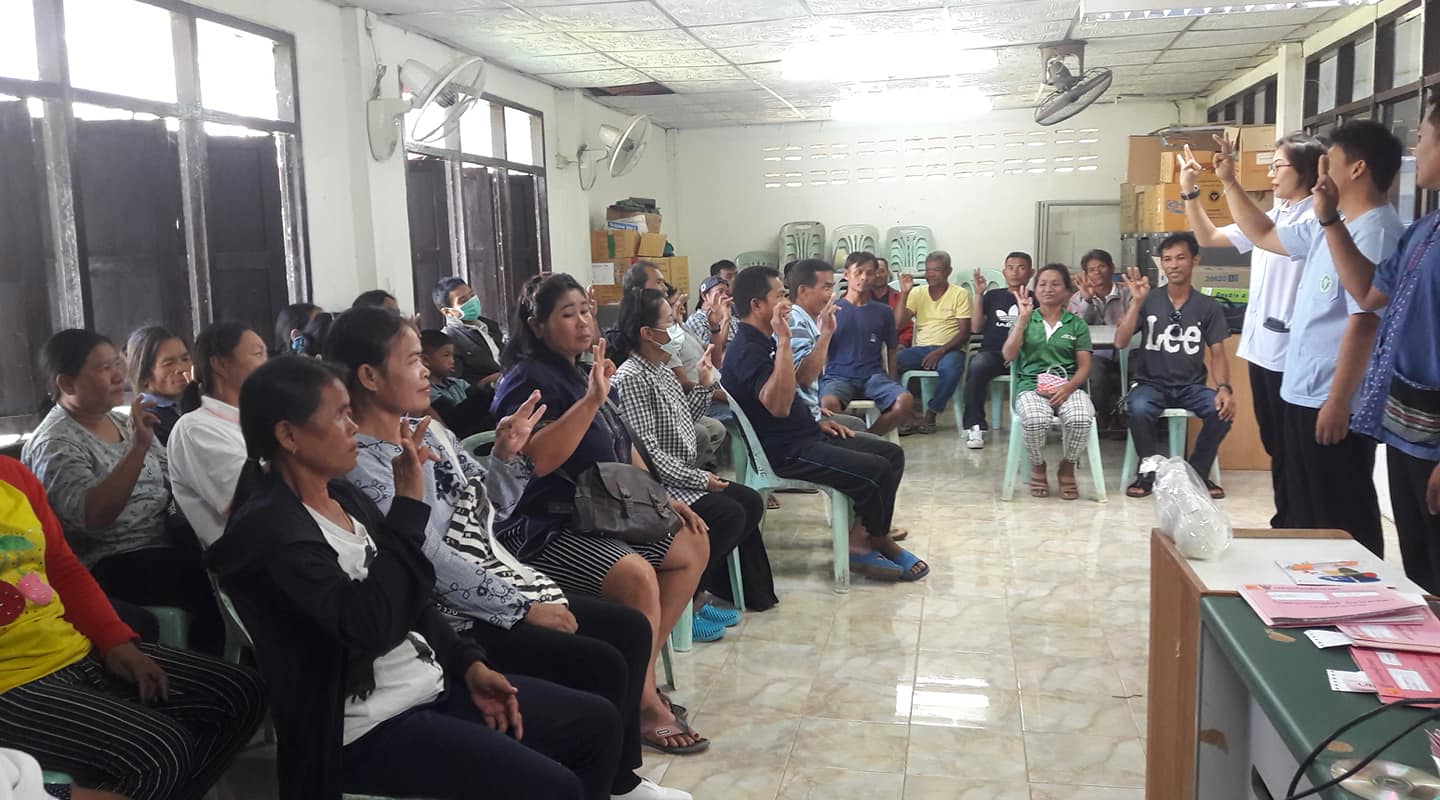 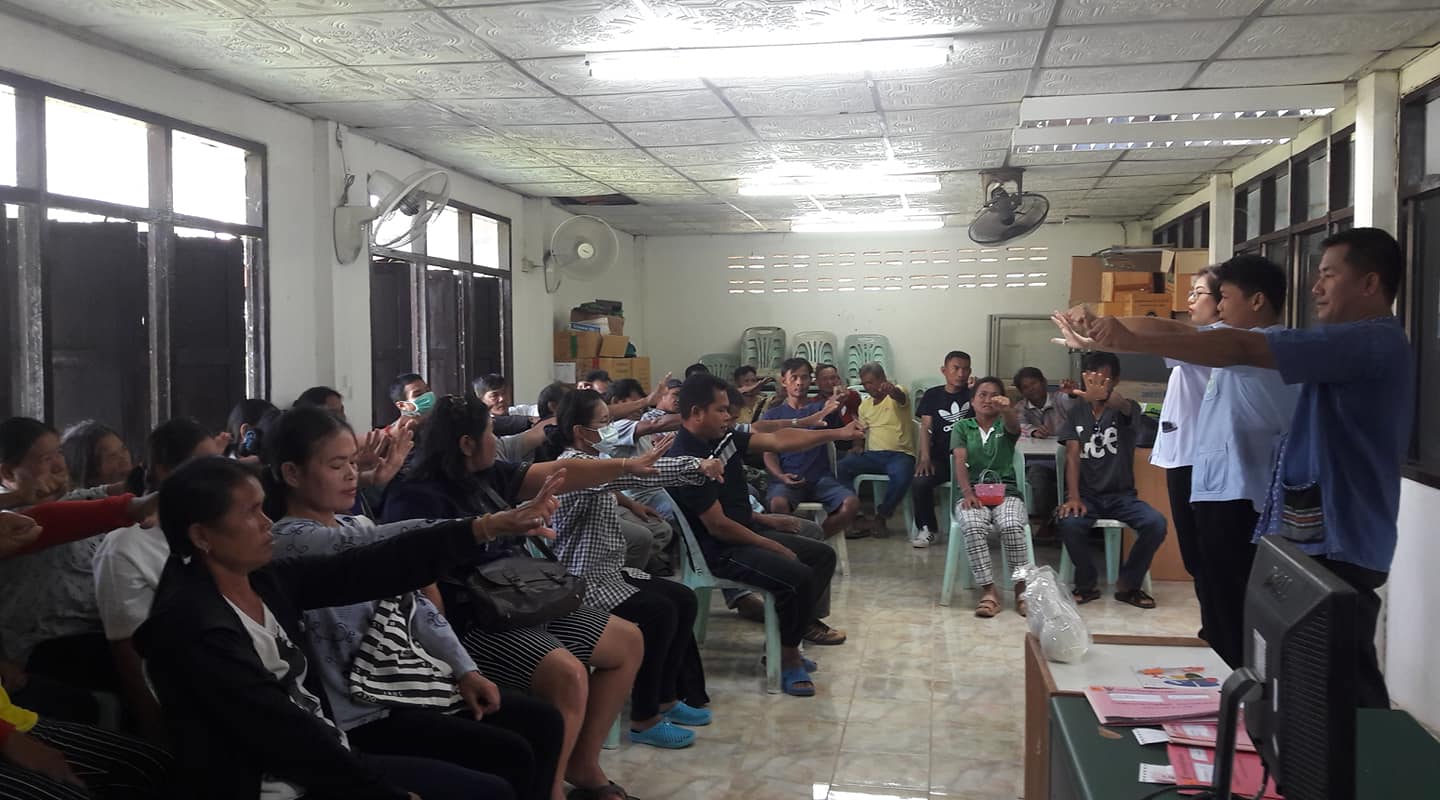 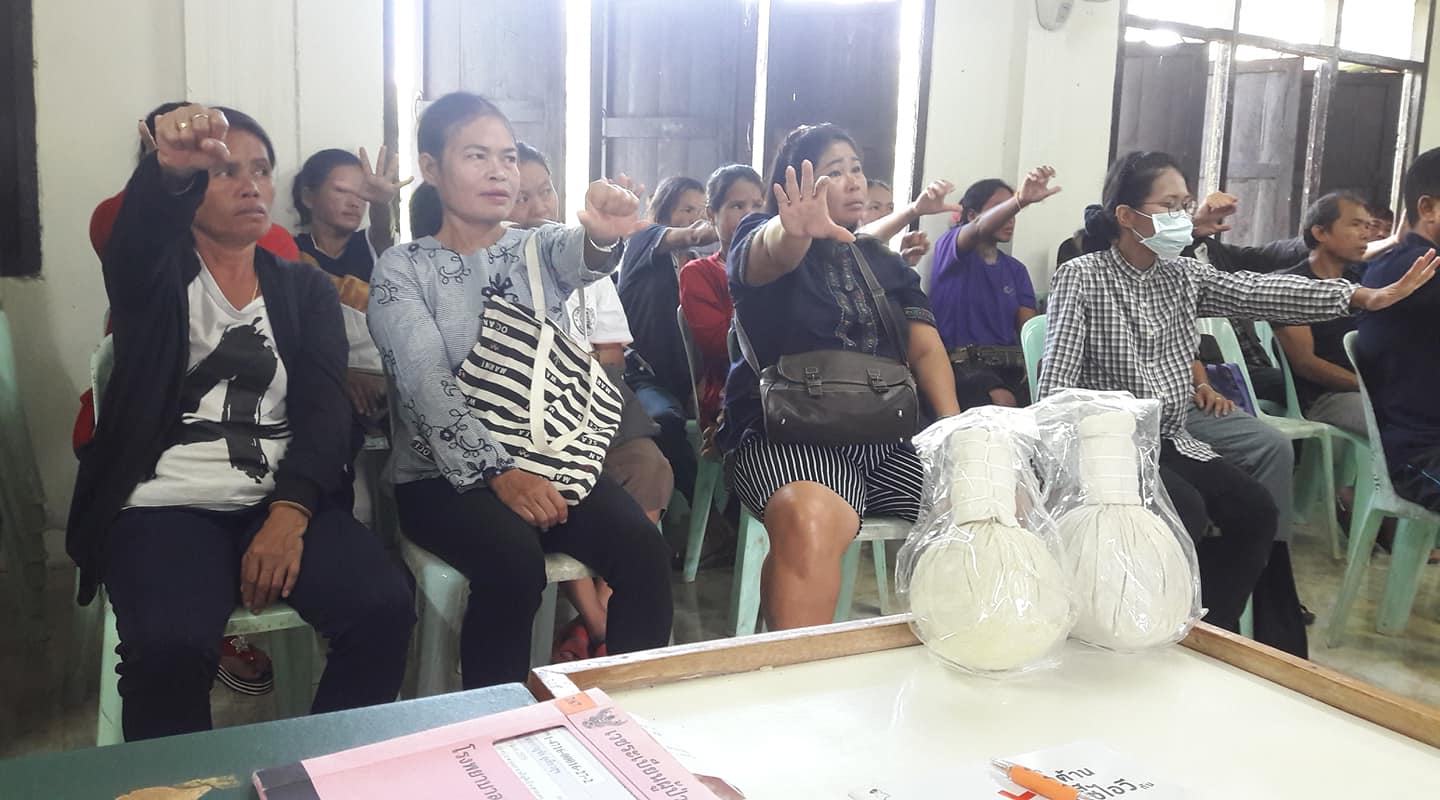 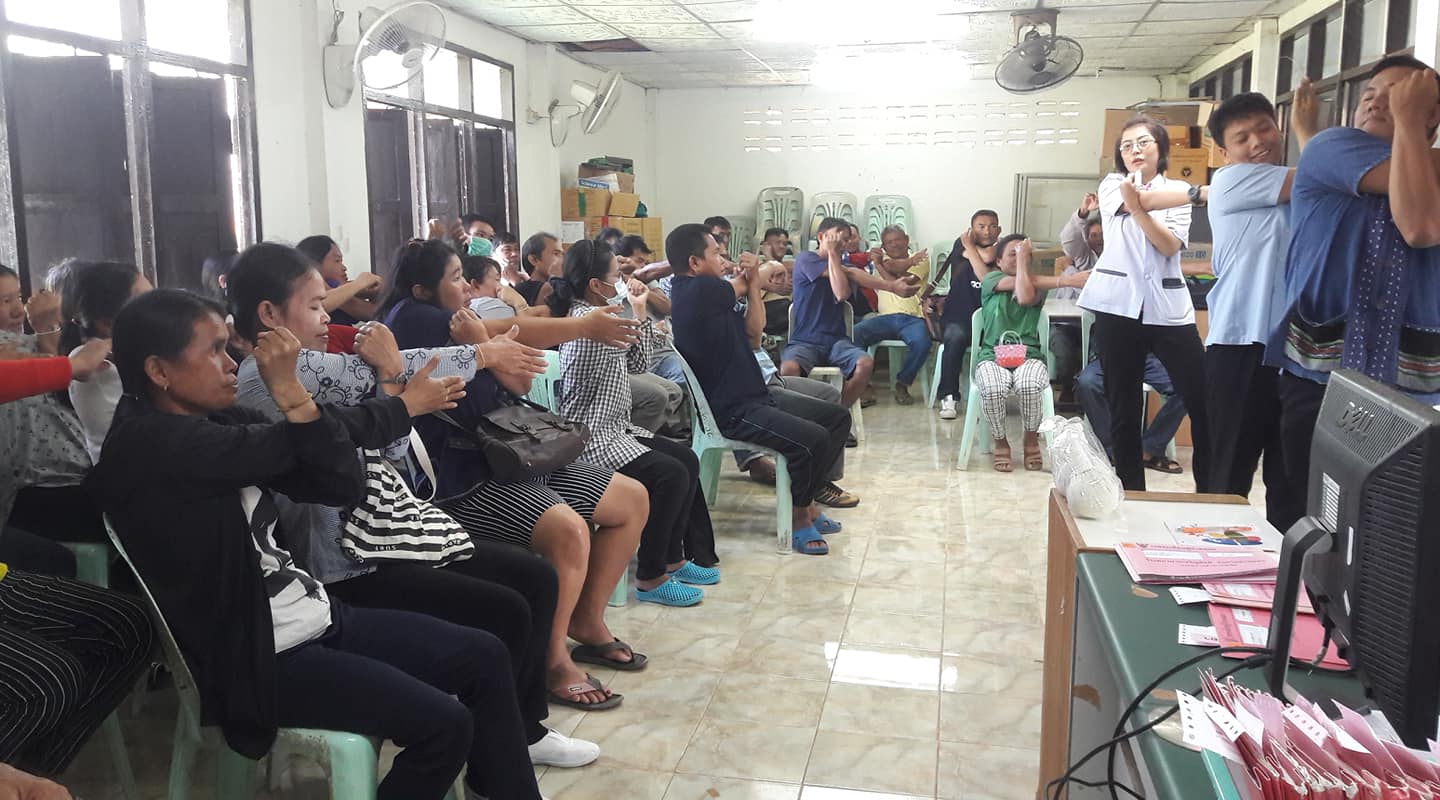 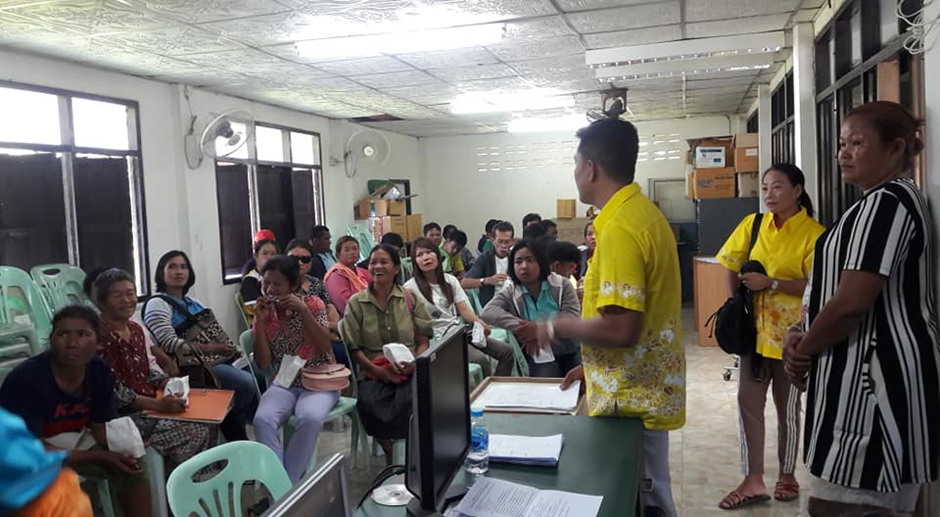 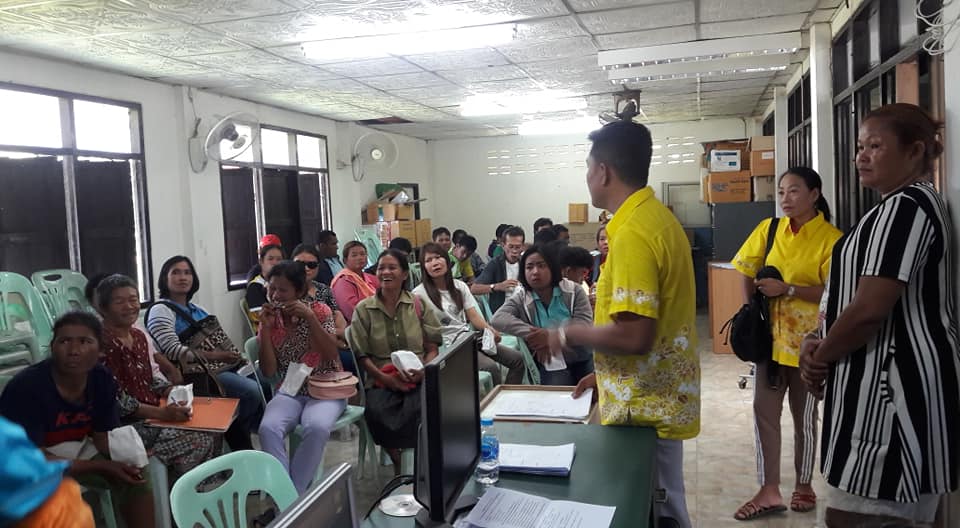 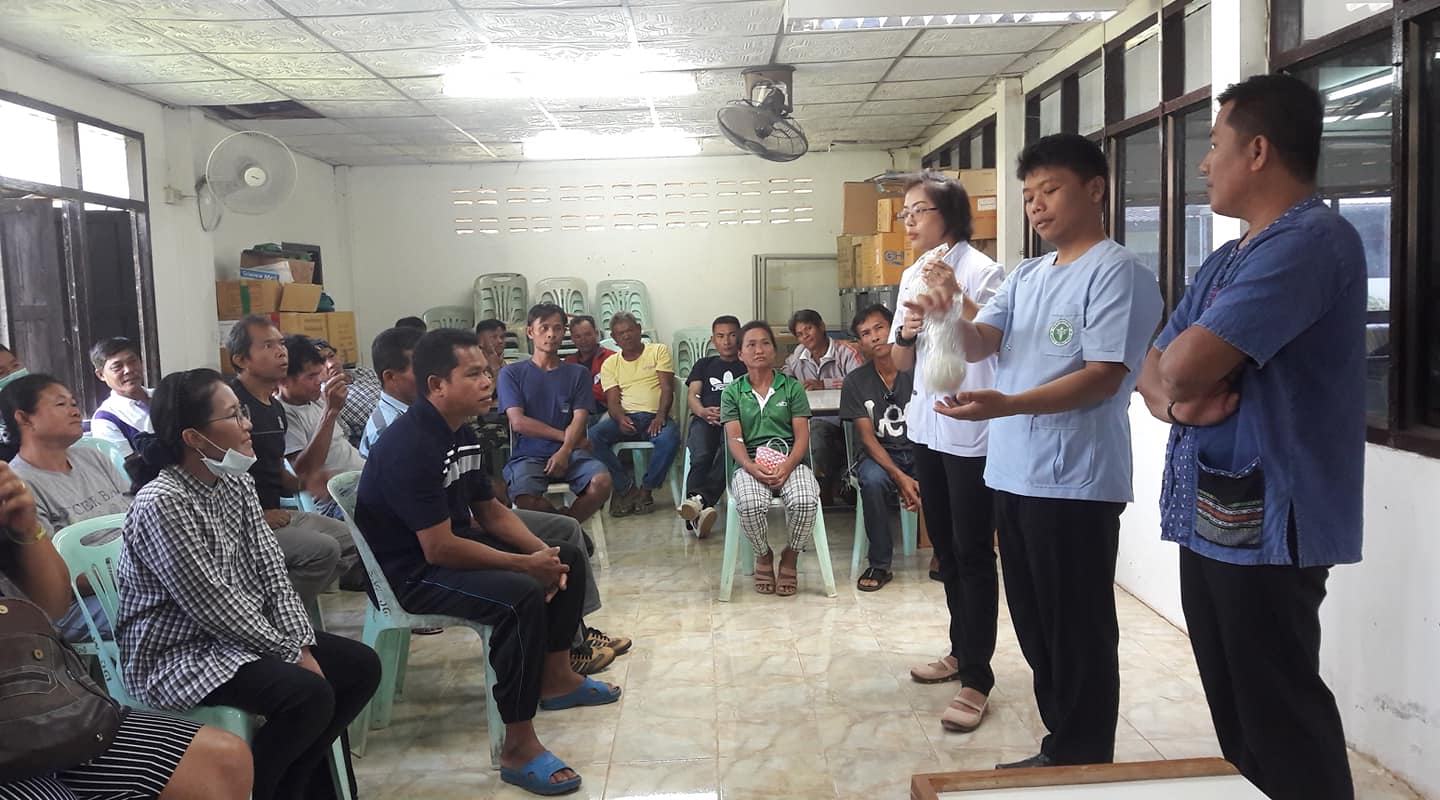 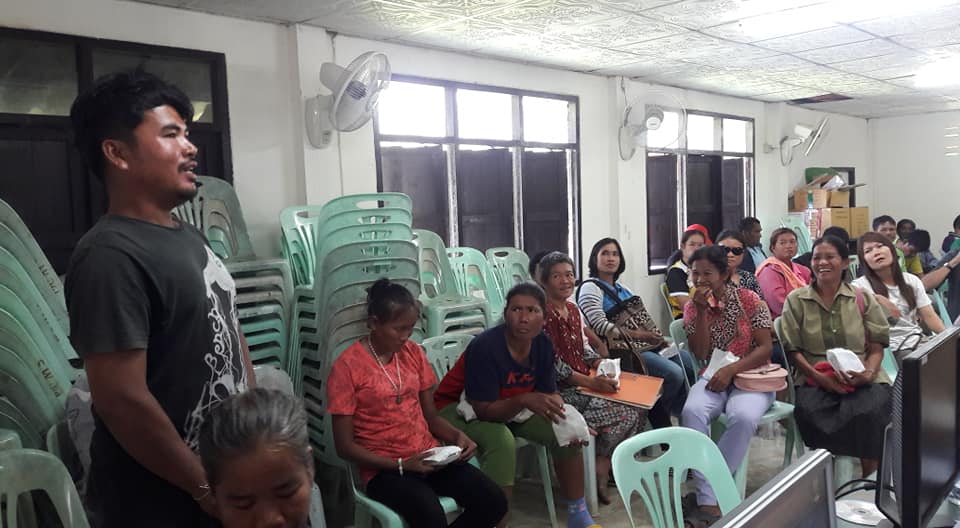 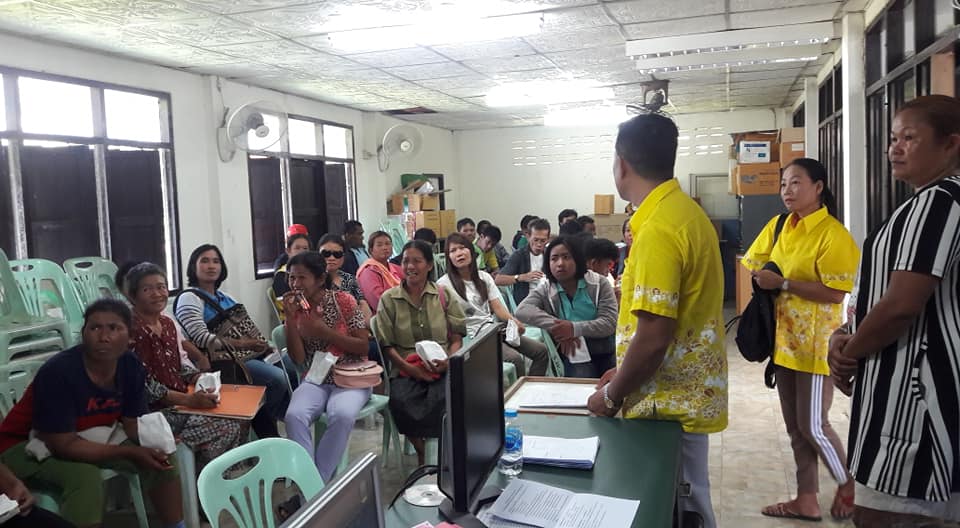 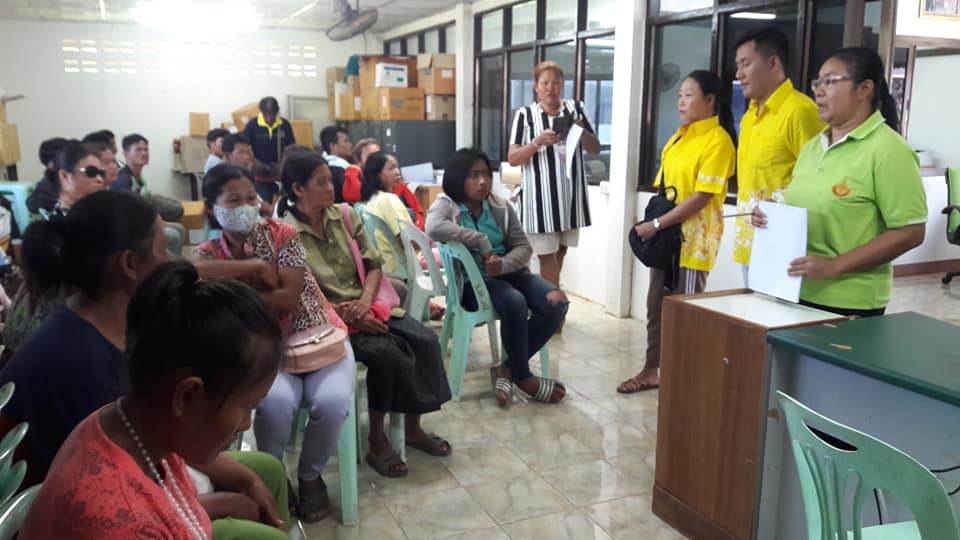 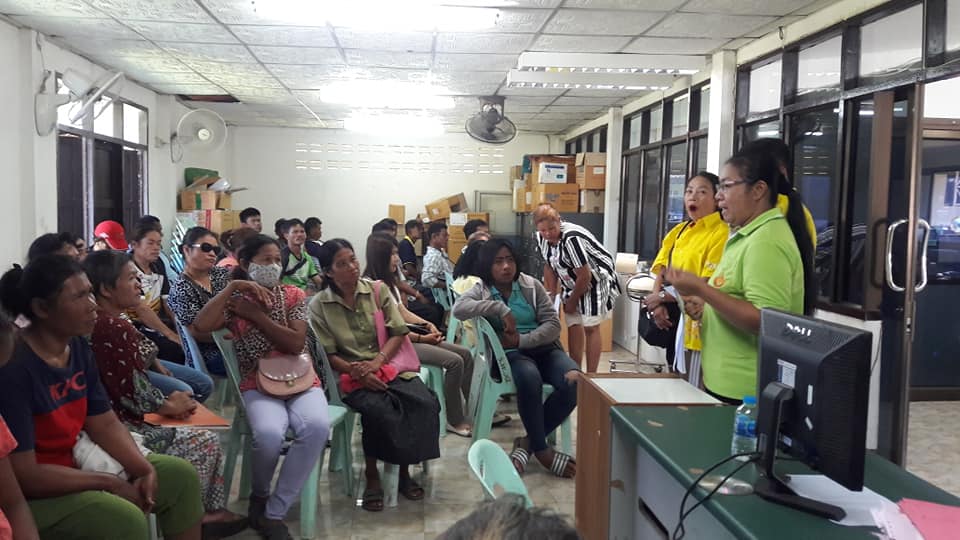 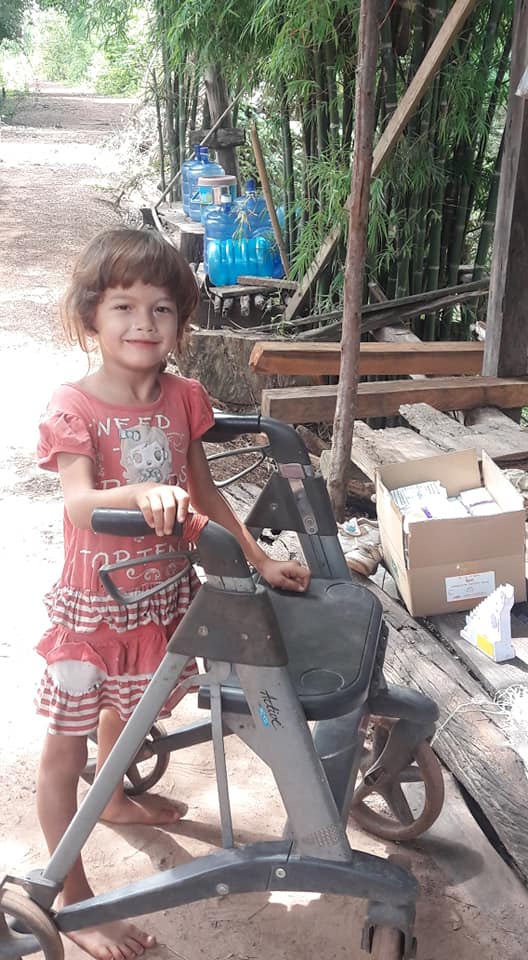 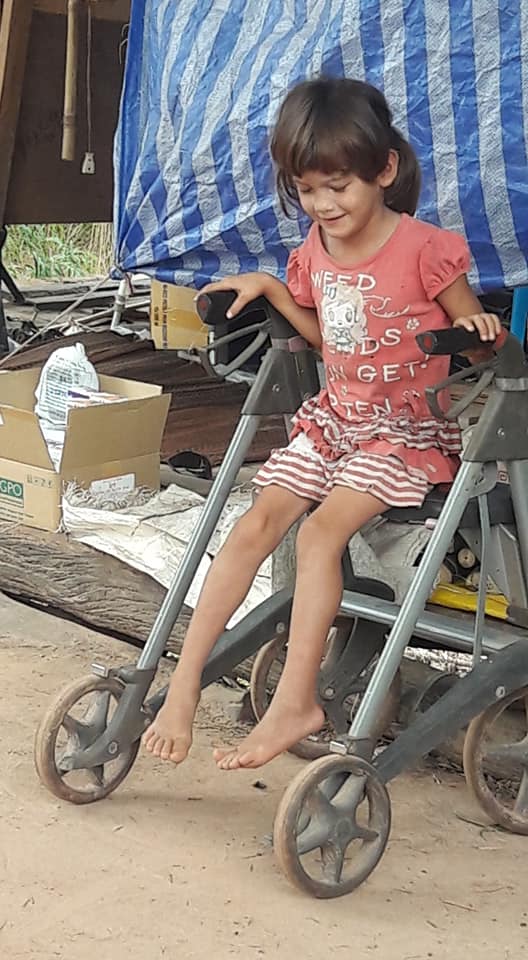 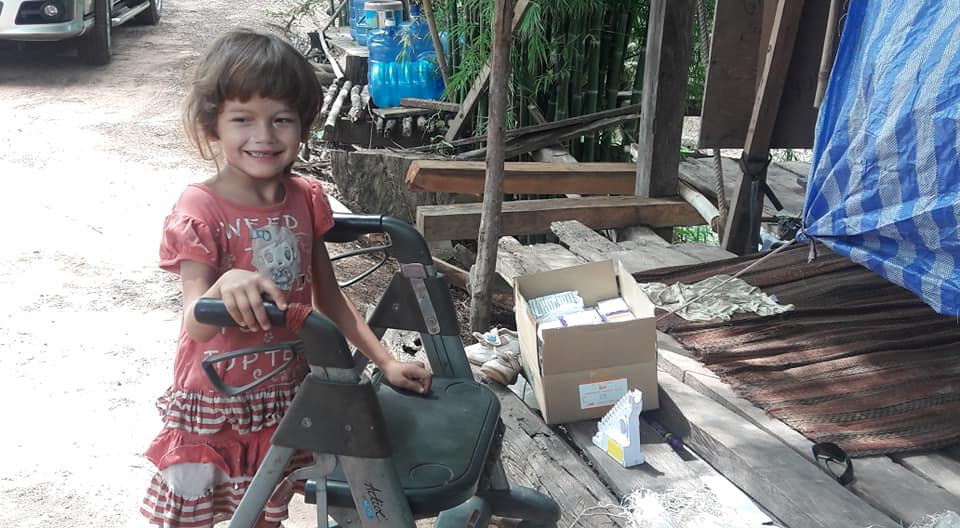 